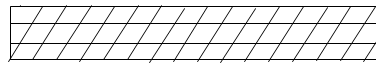 ört   Ömer sırayı  iyi                                    yedi  dört  döner Önal                               asla dönme sırada Nil                               sök  Kösem onu  yerden                                 kal  Önder köyde  sen                                   kaldı Ömer tören yarıda                                   dön  yana Köksal yana                         